Изх. № …………………………………2022 г.ДОПРЕДСЕДАТЕЛЯНА ОБЩИНСКИ СЪВЕТЗЛАТАРИЦАП Р Е Д Л О Ж Е Н И ЕотМИХАИЛ ПЕТРОВ ГАНЕВКМЕТ НА ОБЩИНА ЗЛАТАРИЦАОтносно: Одобряване на план – сметка за разходите от такса битови отпадъци за 2023 г. за всяко населено място в община Златарица.УВАЖАЕМИ ГОСПОДИН ПРЕДСЕДАТЕЛ,УВАЖАЕМИ ОБЩИНСКИ СЪВЕТНИЦИ,Мотиви: Общински съвет Златарица одобрява план – сметка за всяка дейност, включваща необходимите разходи за събиране на битовите отпадъци и транспортирането им до депо, осигуряване на съдове за събиране на битовите отпадъци, третиране на битовите отпадъци, както и проучване, проектиране, изграждане, поддържане, експлоатация, закриване и мониторинг на депата за битови отпадъци, включително отчисленията по чл. 60 от Закона за управление на отпадъците, поддържане на чистотата на уличните платна, площадите, алеите, парковете и други територии от населените места и селищните образувания в общината, предназначени за обществено ползване. Таксата се определя в годишен размер за всяко населено място въз основа на одобрена план – сметка за всяка дейност ежегодно. Когато в определения от закона срок Общински съвет не е определил размер на таксата за битови отпадъци за текущата година, таксата се събира на база действащия размер към 31.12 на предходната година.	Във връзка с гореизложеното и на основание чл. 21, ал. 1, т. 6 и ал. 2 от Закона за местното самоуправление и местната администрация /ЗМСМА/ във връзка с чл. 66, ал. 1 от Закона за местните данъци и такси и чл. 14, ал. 1 от Наредба № 4 за определянето и администрирането на местните такси и цени на услугите и правата в община Златарица, съгласно чл. 9 от Закона за местните данъци и такси /ЗМДТ/ ПРЕДЛАГАМ ОБЩИНСКИ СЪВЕТ ЗЛАТАРИЦА да вземе следното Р Е Ш Е Н И Е:Одобрява план – сметка за необходимите разходи на Община Златарица, съгласно чл. 66, ал. 1 от ЗМДТ за 2023 г. в размер на 184 167 лв.Приложения: План – сметки за разходите от такса битови отпадъци за 2023 г. по населени места в община Златарица – 11 бр. и 1 бр. обобщена.	1. Приложение 1 – гр. Златарица – 123 874 лв.	2. Приложение 2 – с. Горско Ново село – 20 035 лв.	3. Приложение 3 – с. Родина – 17 589 лв.	4. Приложение 4 – с. Сливовица и с. Чешма – 3 698 лв.	5. Приложение 5 – с. Росно – 3 201 лв.	6. Приложение 6 – с. Долно Шивачево – 1 537 лв.	7. Приложение 7 – с. Калайджии – 3 928 лв.	8. Приложение 8 – с. Резач – 3 071 лв.	9. Приложение 9 – с. Средно село и с. Дълги припек – 3 722 лв.	10. Приложение 10 – с. Дедина и с. Равново – 1 663 лв.	11. Приложение 11 – с. Разсоха – 1 850 лв.	12. Приложение 12 – Община Златарица – 184 168 лв.МИХАИЛ ГАНЕВКмет на Община ЗлатарицаСъгласувал:                                                      Съгласувал:  Таня Лазарова                                                  Олга Кисьова(секретар на Община Златарица)                 (Началник отдел МП и ГРАО)Дата:30.11.2022 г.                                           Дата: 30.11.2022 г.Съгласувал:                                                      Съгласувал:Иван Иванов                                                     Михаела Атанасова	(Директор на дирекция ОА)                           (юрисконсулт към дирекция СА)Дата:30.11.2022 г.                                           Дата: 30.11.2022 г.Съгласувал:                                                     Изготвил:Соня Настова                                                 Татяна Йорданова(Директор на дирекция СА)                          (мл. експ. „Екология, гори и земеделие)Дата: 30.11.2022 г.                                         Дата: 30.11.2022 г.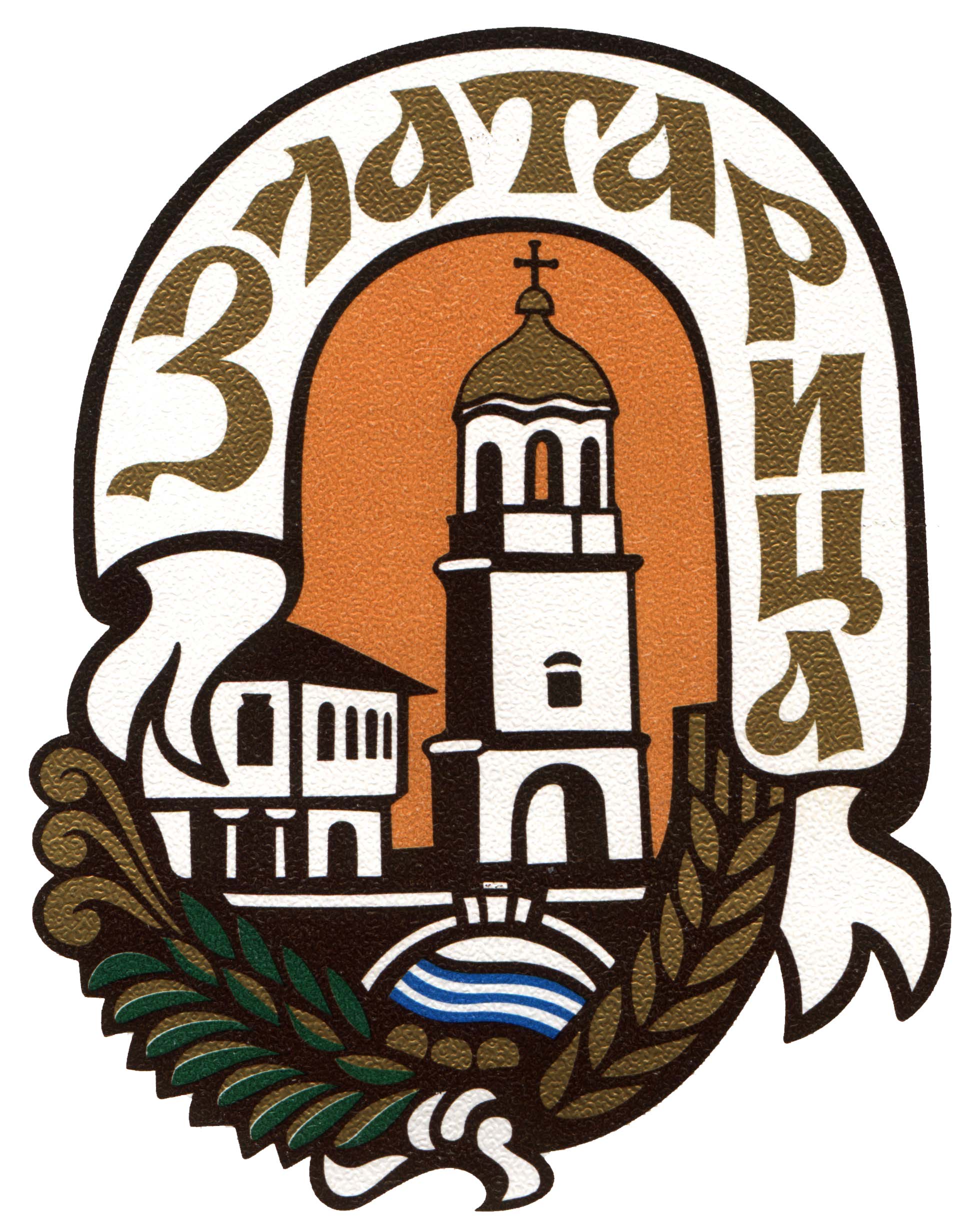 ОБЩИНА ЗЛАТАРИЦА, ОБЛАСТ ВЕЛИКО ТЪРНОВО5090 град Златарица, улица “Стефан Попстоянов”  №22Централа: 0615/3 54 20; 087 720 5654; факс: 0615/3 54 78;e-mail: obshtina@zlataritsa.bg; www.zlataritsa.bg